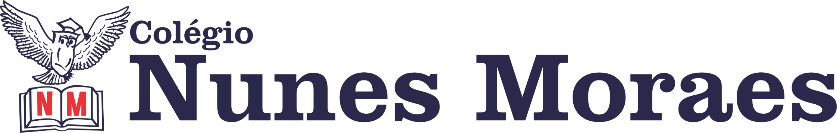 Uma nova semana se inicia. Vamos vivê-la com toda a intensidade possível.                                                      Boas aulas. ►1ª AULA: 13h -13:55’    -    LITERATURA – PROFESSORA JADNA HOLANDA CAPÍTULO 09  - ROMANTISMO NA EUROPA          PASSOS DAS ATIVIDADESPasso 01 – Acessar Google Meet  - link será disponibilizado no grupo – e assistir à aula do  Cap. 9 (parte 01), sobre o Romantismo na Europa Caso não consiga acessar o Meet, assista à videoaula SAS no link abaixo. Anote suas dúvidas e esclareça-as com a professora na próxima aula.  Realize os passos 2 e 4. LINK:  https://youtu.be/4b-kULQISlI Passo 02 – Acompanhar pelas páginas 22 a 31.Passo 03 – Tira dúvidas google meet.Passo 04 – Exercício de “SALA”, página 36 (questões 1 e 2).Envie foto da atividade realizada  para Nunes Moraes  1º A e B . Escreva a matéria, seu nome e seu número em cada página.Passo 05 – Após a aula, “EM CASA”, estudar o Cap. 09.►2ª AULA: 13:55’-14:50’   -  FILO / SOCIO  – PROFESSOR VICTOR QUINTELA                 FILOSOFIA – CAPÍTULO 11 -  RELIGIÃO E TOLERÂNCIA1º PASSO:Enviar nos 10 PRIMEIROS MINUTOS DA AULA para o Whatsapp do professor a atividade de casa da aula anterior (01/06): exercício da apostila, págs. 79 e 80 ENQUANTO ISSO, faça uma breve leitura das págs. 82, 83 e 84.2º PASSO:Acesse o Google Meet pelo link que será enviado na hora da aula.  Trabalharemos a parte teórica do cap. 11 e resolveremos o exercício da pág. 86 (questões 1 a 5)Caso não consiga acessar o Meet, assista à videoaula SAS no link abaixo. Anote suas dúvidas e esclareça-as com o professor na próxima aula.  https://www.youtube.com/watch?v=WanZ_AsB24o4º PASSO:TAREFA DE CASA: Faça o restante do exercício da apostila, págs. 87 e 88.Material de apoio/complementarhttps://www.youtube.com/watch?v=WanZ_AsB24o►3ª AULA: 14:50’-15:45’  -  INT. TEXTUAL   -  PROFESSORA JADNA HOLANDA  CAPÍTULO 10 - LINGUAGEM VERBAL E NÃO VERBALPASSOS DAS ATIVIDADES:Passo 01 – Acessar o Google Meet  (link será enviado para o grupo)  para assistir à  aula sobre o Cap. 10 (parte 1) Linguagem verbal e não verbal. Caso não consiga acessar o Meet, assista à videoaula SAS no link abaixo. Anote suas dúvidas e esclareça-as com a professora na próxima aula.  Realize os passos 2 e 4.  https://youtu.be/g-YNpOk0wqkPasso 02 – Acompanhar a aula com a leitura das páginas 18 e 19.Passo 03 – Tirar dúvidas  no google meet.Passo 04 - Resolução, “EM SALA”, da página 20 (questão 1).Envie foto da atividade realizada  para Nunes Moraes  1º A e B . Escreva a matéria, seu nome e seu número em cada página.Passo 05 – Recebimento da atividade de sala.Passo 06 – Após a aula, “EM CASA”, estudar capítulo 10.►INTERVALO: 15:45’-16:10’   ►4ª AULA:   16:10’-17:05’  - GRAMÁTICA   -  PROFESSORA ALINE LANDIMCAPÍTULO 09- MORFOSSINTAXE (CONCLUSÃO) / CAP 10 - SUBSTANTIVO (INTRODUÇÃO)Acesse o Google Meet  pelo link enviado por whatsapp e realize, junto com a professora, os passos indicados. Passo 01 – Correção  das questões das páginas 21, 22 e 23 Caso não consiga acessar o Meet, faça a correção da atividade pelo gabarito disponível no portal SAS.Passo 02-  Resolução, pelo aluno, das questões 1, 2 e 3 das páginas 23 e 24 (Atividades propostas)Envie foto da atividade realizada  para Nunes Moraes  1º A e B . Escreva a matéria, seu nome e seu número em cada página.Passo 03-  Correção com a professora, pelo MEET, das questões e tira-dúvidas.Caso não consiga acessar o Meet, faça a correção da atividade pelo gabarito disponível no portal SAS. Anote suas dúvidas e fale com a professora na próxima aula.Passo 04- Explicação do capítulo 10- Substantivo - introduçãoOBS.: O link e/ou vídeo das explicações serão disponibilizados no grupo e no sala de reunião.►5ª AULA: 17:05’- 18:00’  - TRIGONOMETRIA  - PROFESSOR FRANCISCO PONTESCAPÍTULO 9 – RELAÇÕES FUNDAMENTAIS E DERIVADAS (PARTE 3)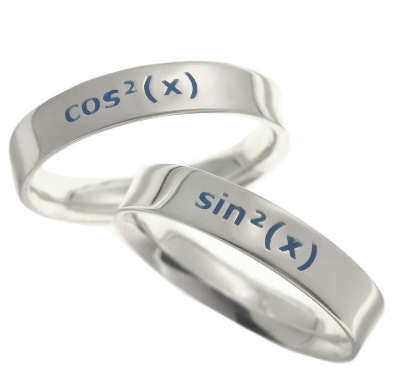 ETAPAS PARA O DESENVOLVIMENTO DA AULAETAPA 1 – ACESSO ao Google Meet, (https://bit.ly/acessomeet).Tempo para entrada no aplicativo: 5’Acompanhar a correção das atividadesRelação fundamental da trigonometria: sen²(x)+cos²(x)=1Relações derivadas: 1+cotg²x=cossec²x e 1+tg²x=sec²xTeoria da apostila SAS – p. 8 a 10ETAPA 2 – ATIVIDADE DE SALA PARA ENVIOResolva as questões 3, 4 e 5 - atividades propostas, p. 11.Tempo: 15’*Envie foto das atividades resolvidas para NUNES MORAES Sede 1. Escreva a matéria, seu nome e seu número em cada página.ATIVIDADE PARA CASA (Envio para o Professor) Resolva as questões 8 e 10 - atividades propostas, p. 11.Data: 12/06/2020 – sexta-feira.